Этнокультурная выставка – конкурс декоративно- прикладного искусства « традиции  Кайтага».МКОУ « Янгикентская СОШ»Организаторы со школы:  Арсланбекова Н.АУмарова А.Н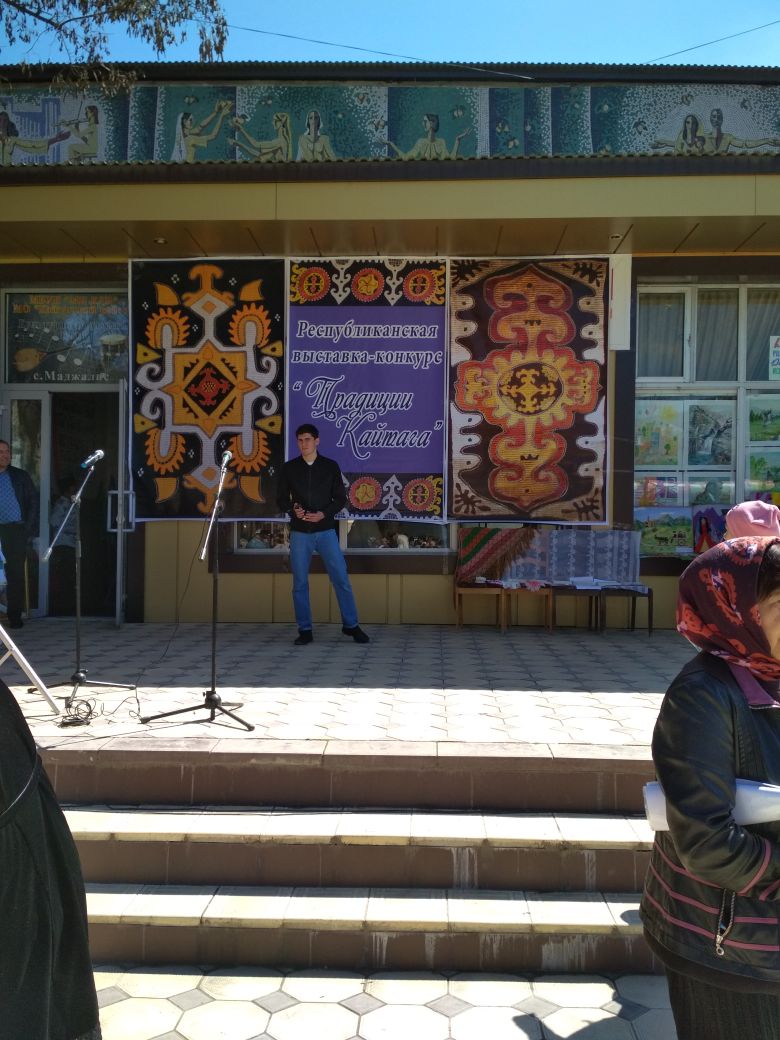 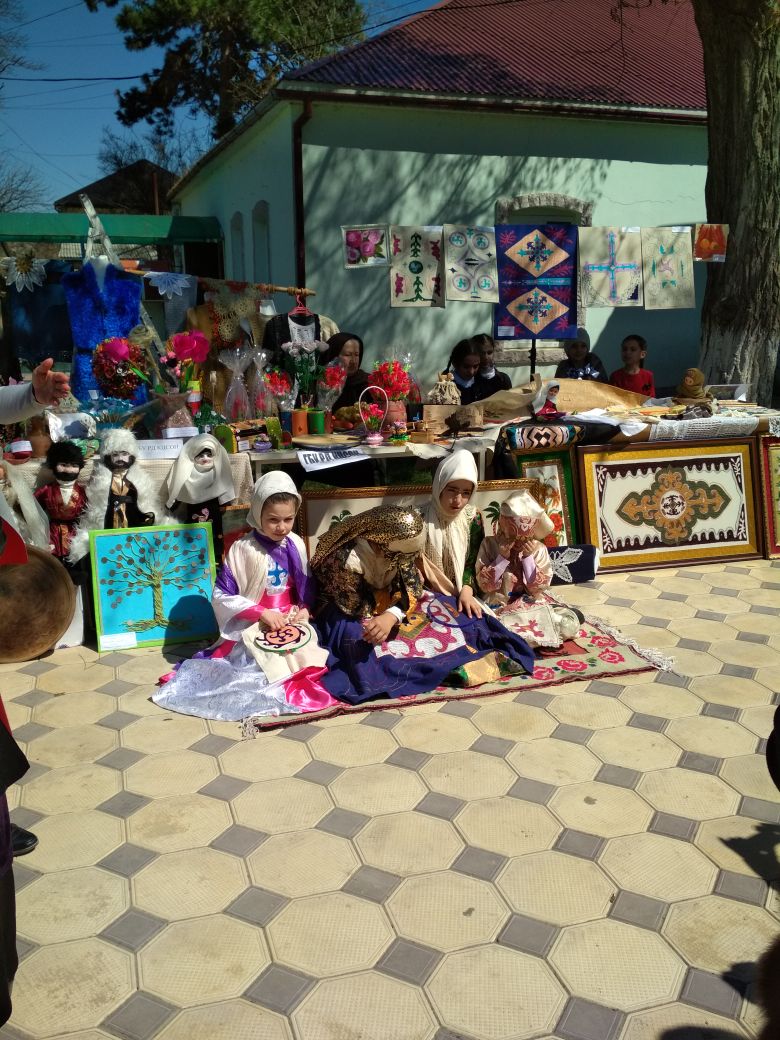 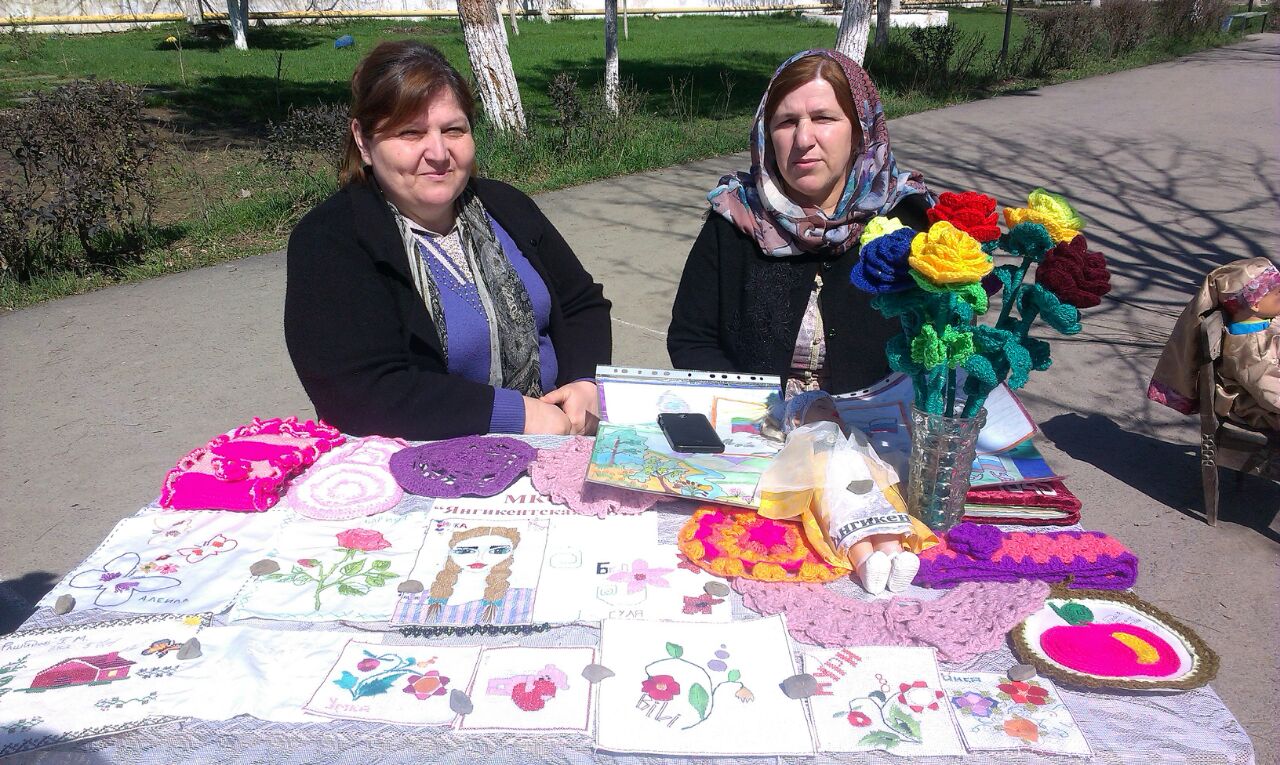 